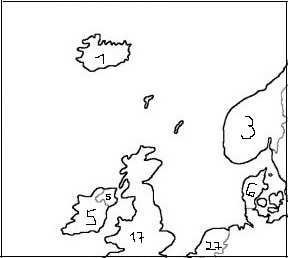 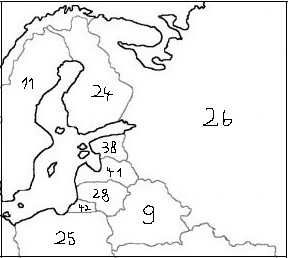 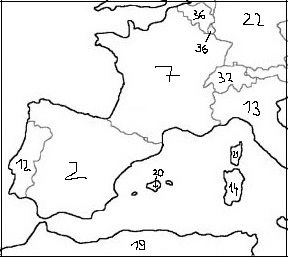 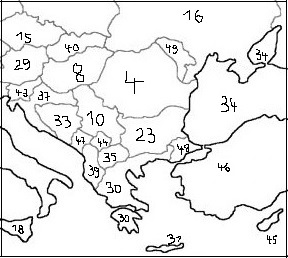 Länder			Kinder1 – 4			Lennard, Selma5 – 8			Jurij, Kalle9 – 12			Emila, Mateo13 – 16			Luce, Clea17 – 20			Mavie, Anna-Sophia21 – 24			Joshua, Raphael25 – 28			Selma A., Moritz29 – 32			Christina, Alizée33 – 36			Jerome, Jona37 – 41			Lenya, Lasse42 – 46			Rasmus, Selma T.